1.Հաշվիր՝2.Կատարի՛ր սյունակով բազմապատկում։413 x 2 =4603 x 5 =398 x 7 =					4500 x 5=745 x 300 =485 x 300 =3. Կազմի՛ր արտահայտություններ և հաշվի՛ր արժեքը։145  և 100 թվերի արտադրյալի և  10 -ի քանորդը։145x 100=14500 14500:10=14501540 և 2478 թվերի գումարի և 2750-ի տարբերությունը։1540+2478-2750=12684500 և 10 թվերի քանորդի և 550-ի գումարը։4500:10=450+550=10004900 և 900 թվերի տարբերության և 4900 և 100 թվերի քանորդի գումարը։4900-900=4000              4900:100=49      4000+49=404954000 և 100 թվերի քանորդի և 10-ի արտադրյալը։54000:100=540540x10=5400250 և 100 թվերի արտադրյալի և 75000-ի գումարը։250x100=2500025000+75000=100004.Լուծի՛ր խնդիրները։Ա․ Ճշմարտախոսը և Ստախոսը քննարկում են նոր հեռախոսը․Ճշմարատախոս․ Շրջանակը կարմիր է։Ստախոս․ Էկրանը փոքր է։Ո՞ր հեռախոսի մասին է խոսքը։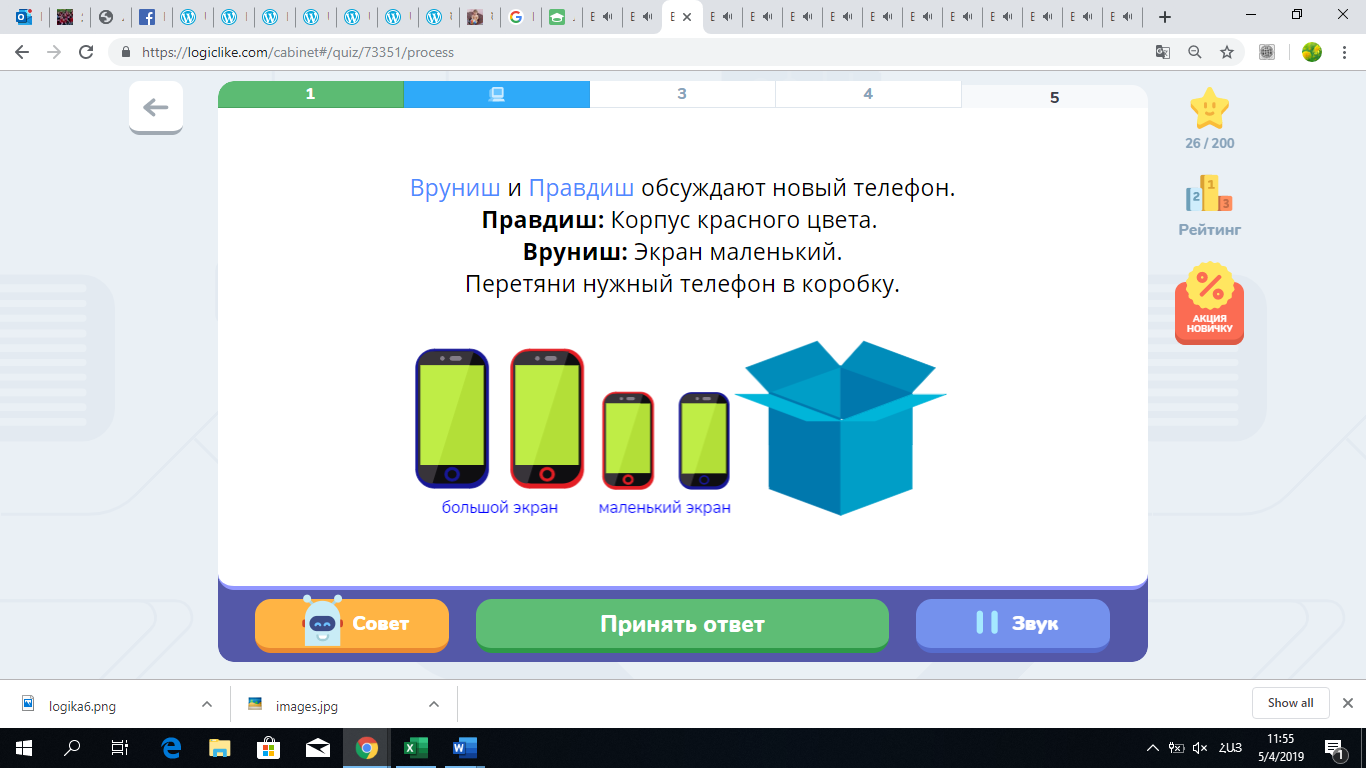 Պատ․՝մեծ կարմիր  հեռախոս։Բ․  Չորս գորտերին նվիրեցին մեկական ֆոտոխցիկ։ Գորտերից յուրաքանչյուրը մեկական անգամ լուսանկարեց իր ընկերներին։ Ընդամենը քանի՞ լուսանկար ստացվեց։     12: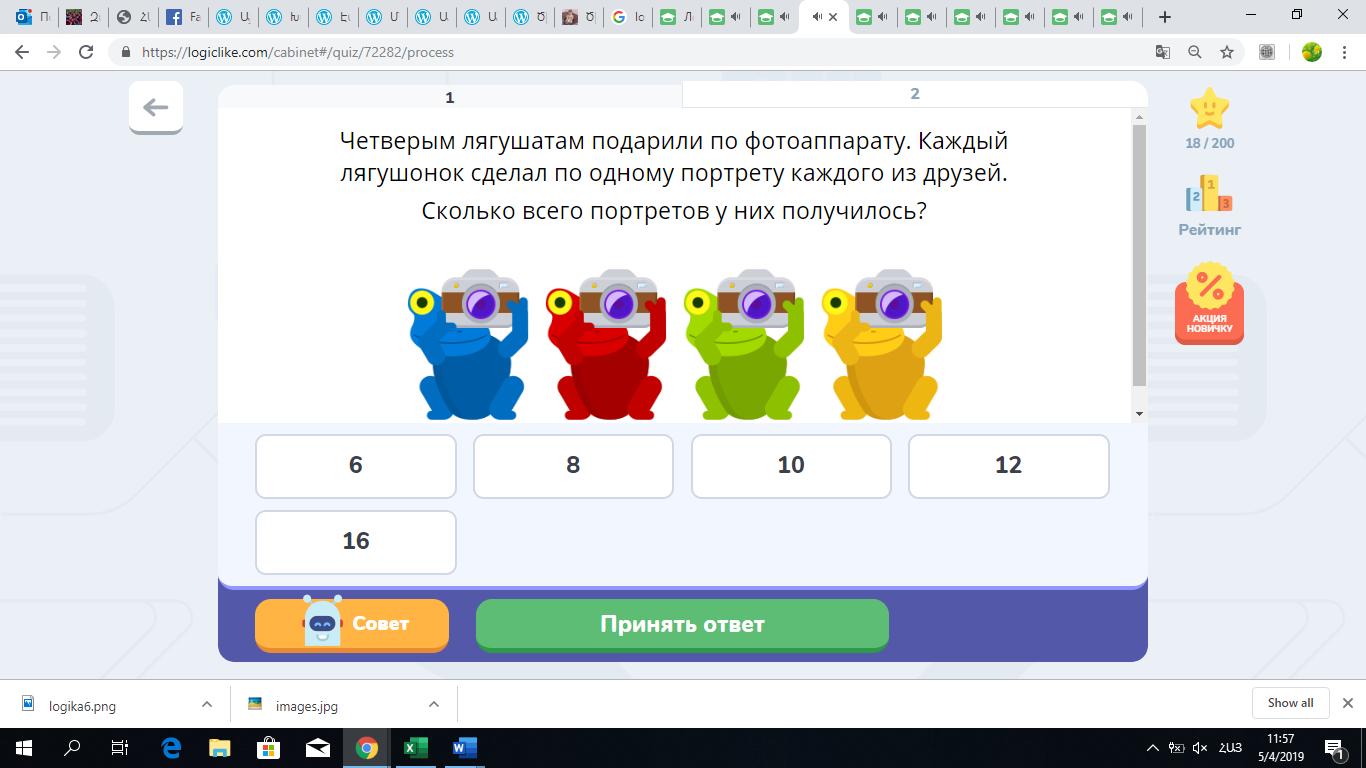 436426434109-24883624-36-240025243355246330671235123500445532844089328245845-80078555604-5157-41402816-25-16350-35041328264603524015398727864500522500745300223500485300145500